 Муниципальное дошкольное образовательное бюджетное учреждение.«Детский сад № 2 « Метелица»комбинированного вида»Спортивный праздник( Развлечение)«День Космонавтики»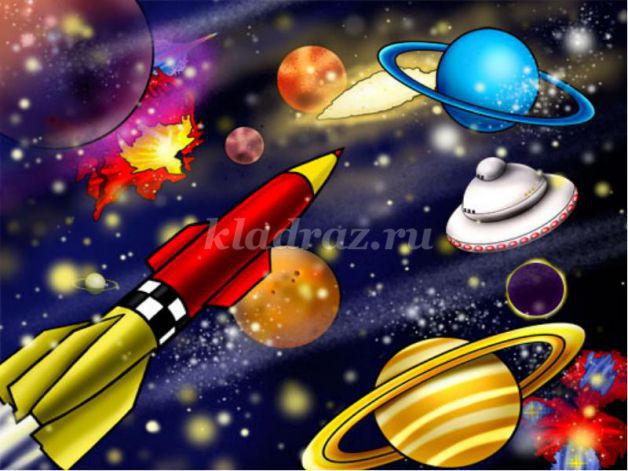 Выполнила: Инструктор по физ. культуре                                                                 Ионина Наталья Леонидовна.2018 г.Цель: Расширение и закрепление знаний детей о Космосе, а такжеприобщение их к празднованию дня первого полета человека в космос. 

Задачи:
1. Совершенствовать двигательные умения в эстафетах с разным видом        деятельности.2. Закрепить знания о Космосе, полученные ранее на занятиях в группе.
3. Развивать творческое воображение, фантазию, умение импровизировать. 4. Воспитывать командный дух, чувство товарищества, стремления к победе.
         Участники: старшие и подготовительные группы.Дата и время проведения: 12 апреля 2018г.,Старшие группы в 9.00ч., подготовительные группы в 10.00 ч.Место проведения: МДОБУ «Детский сад № 2», спортивный зал.Спортивный инвентарь:2 тоннеля, 2 стойки, 2 малых обруча, 2 лунохода, 2 мяча-фитбола, картинки о луне, мешочки с песком по количеству детей, стульчики по количеству детей, загадки о космосе.Ход праздника.Ведущий: Здравствуйте ребята, уважаемые гости. Мы не случайно собрались в этом праздничном зале. Сегодня мы отмечаем один из самых интересных праздников на земле. Много лет назад, в 1961 году 12 апреля, впервые в мире в космос на космическом корабле «Восток» поднялся наш герой – космонавт номер один Юрий Алексеевич Гагарин. (Показывает портрет Ю.А. Гагарина.) С того самого года праздник День космонавтики был установлен в ознаменование первого полёта человека в космос.     Давайте сегодня мы тоже этот отметим праздник. Вдруг после этого кто-то из вас - сам захочет стать космонавтом, чтобы прославить нашу страну.Стихи1. ребенок                                                               2. ребенок
В космической ракете                                 Гулять сегодня некогда,
С названием «Восток»                                Мы заняты другим:
Он первым на планете                                 Планеты необычные.
Подняться к звездам смог.                          Мы дружно мастерим.
Поет об этом песни,                                     Пусть в космосе вращаются,
Весенняя капель                                           Ракеты к ним летят!
Навеки будут вместе,                                   В отважных космонавтов 
Гагарин и апрель.                                         Играет детский сад.
3.ребенок 
Мы летчиками смелыми 
Быстрее стать хотим,
В ракетах настоящих 
Мы в космос полетим.
Над нами звезды светлые.
Зажгутся в вышине,
Российский флаг поднимем,
На Марсе и Луне. 
Ведущий: А вы, ребята, хотели бы стать космонавтами? Как вы, думаете, каким должен быть космонавт? (Здоровым, сильным, образованным, умным, трудолюбивым, смелым, мужественным, упорным, выносливым).                 Если очень постараться,
                 Если очень захотеть,
                 Можно на небо подняться, 
                 И до Солнца долететь. 
                 И всерьез, не понарошку,
                 Познакомиться с Луной,
                 Погулять по ней немножко
                 И вернуться вновь домой.
Ведущий: Внимание! Внимание! Приглашаем всех девочек и мальчиков, совершить путешествие в открытый космос.
     На нашем космодроме сегодня 2 экипажа - «Ракета» и «Комета».
Девиз космонавтов:     Чтоб ракетой управлять,
                                                Нужно смелым, сильным стать. 
                                                Слабых в космос не берут,
                                                Ведь полет - нелегкий труд!Ведущий: Ребята, чтобы начать наш полет сначала обязательно нужно сделать зарядку, благодаря которой мы разомнем мышцы рук, ног и головы, и поднимем себе настроение.Разминка.
Текст.                                                     Движения.Всё готово для полёта,                      Дети поднимают руки сначала вперёд,                                                              затем вверх.Ждут ракеты всех ребят.                    Соединяют пальцы над головой,                                                                 изображая ракету.Мало времени для взлёта,                  Маршируют на месте.Космонавты встали в ряд.                  Встали прыжком – ноги врозь,                                                              руки на пояс.Поклонились вправо, влево,              Делают наклоны в стороны.Отдадим земной поклон.                    Делают наклоны вперёд.Вот ракета полетела.                           Делают прыжки на двух ногахОпустел наш космодром.                   Приседают на корточки, затем                                                               поднимаются.Ведущий: А сейчас начинается первая эстафета, которая называется«Команда «На старт!».1.Эстафета «Команда «На старт!».     Дети стоят в двух колоннах. Объявляется срочная посадка на космический корабль. Перед каждой командой выкладываются тоннель – это входной модуль космического корабля – и стойка, которая обозначает его люк. Дети по очереди пролезают сквозь тоннель, забегают за стойку – они уже в космическом корабле.      Выигрывает команда, которая быстрее всех выполнит задание и закончит посадку на корабль.Ведущий: И так, ребята, в космический корабль посадка закончилась и теперь можно лететь в космос. Следующая эстафета называется «Космическое путешествие».2.Эстафета «Космическое путешествие».    Дети стоят в двух колоннах. У первых в руках обруч-ракета. По сигналу первый ребенок «летит на своей ракете» до планеты-стойки, оббежав ее,  возвращается обратно, передает «ракету» второму игроку и встает в конец колонны. Эстафета заканчивается, когда последний игрок «прилетит из путешествия».
     Побеждает команда, выполнившая задание первой.3. Беседа.Первая остановка на Луне. (Показать иллюстрации, размещенные на стене).
Вопросы:
1. Спутник Земли. (Луна)
2. Луна больше или меньше Земли? А Солнца?
3. Почему Луна кажется больше звезд? (Близко к Земле)
4. Каким светом слетит Луна? (Отраженным)
Ведущий: Луна имеет неровную поверхность, передвигаться по ней очень  сложно. Поэтому нам  помогут «Луноходы». Команды занять стартовые места.
4. Эстафета «Прокатись на луноходах».     Луноход – пластиковые бутылки 5л с вырезанным отверстием для ноги. Дети стоят в двух колоннах. По сигналу первые, «луноходы» надевают на ноги, выполняют ходьбу широким шагом до стойки и возвращаются обратно, передают «луноходы» своему товарищу и встают в конец колонны. Затем следующие и т.д.     Команда, прокатившаяся первой на «луноходах», побеждает.Ведущий: На луноходах мы с вами прокатились. Следующая остановка на планете - Венера. Венера - самая горячая планета, окруженная плотной атмосферой, богатой углекислым газом. Передвигаться по планете, будем  прыжками, так как планета очень горячая. Помогут нам – «Венероболы».
5.Эстафета «Прыжки на венероболах».     Дети стоят в двух колоннах. У первых в руках «мячи-фитболы». По сигналу первые прыгают на мячах до стойки и возвращаются обратно. Передают «мяч-фитбол» следующему, а сами встают в конец колонны.     Команда, закончившая первой, побеждает.
Ведущий: Продолжаем путешествие. Летим на планету Меркурий. Это самая ближайшая к Солнцу планета, у этой планеты нет спутников. Днем на планете бывает жарко, а ночью может идти ледяной дождь. Вчера на Меркурий упало много метеоритов, давайте уберем их, чтобы было легче исследовать планету.
6. Эстафета «Убрать космический мусор».      Дети стоят в 2 колонах. Первые принимают И.П.-упор сидя сзади и ползут до стойки. Берут один мешочек, заполненный песком, кладут его себе на живот и ползут обратно. Вернувшись, убирают мешочек в корзину, передают эстафету, задев товарища за плечо, и встают в конец колонны.
     Побеждает команда, выполнившая задание первой.Ведущий: А сейчас мы немного отдохнем. 
7. «Космические загадки».Что зачудная машина,                 Он вокруг Земли плыветСмело по луне идет?                    И сигналы подает.   Все ее узнали, дети?                    Это вечный путник        Ну, конечно…. (луноход)             Под названьем… (спутник)С Земли взлетает в облака,         Творятся чудеса вокруг          Как серебристая стрела.               Паришь ты-вот так новость,   Летит к другим планетам,             Ведь это…. (невесомость)Стремительно….. (ракета)Он черен, как ночь,                      Он космос покоряет,И звезд там не счесть.                   Ракетой управляет.Планет и созвездий                       Отважный, смелый астронавтВ нем множество есть.                  Зовется просто…. (космонавт)Что же это за место,                      Возникает вопрос.                          Бродит одиноко огненное око.И каждый ответит,                         Всюду, где бывает,  Ведь это же…. (космос)                Взглядом согревает… (солнце)У бабушки над избушкойВисит хлеба краюшка.Собаки лают, достать не могут…. (луна)Ведущий: Ну, что ребята, отдохнули? А теперь поиграем в игру, которая называется «Ракетодром».Подвижная игра «Ракетодром».     В круг ставятся стульчики-ракеты по количеству детей. По сигналу играет космическая музыка. Ребята «летают в космосе на ракетах»- бегают вокруг стульчиков, не задевая их. Когда музыка останавливается, дети должны сесть на свободный стульчик – ракету. В следующий, раз когда звучит музыка, один стульчик убирают. Ребенку, которому не хватило места выходит из игры. Можно убирать от 1 до 3-4 стульчиков за раз. Так продолжается игра, пока не останется один ребенок – победитель.Ведущий:        Есть одна планета-сад,
                            В этом космосе холодном.
                            Только здесь леса шумят,
                            Птиц скликая перелетных,
                            Лишь на ней одной цветут
                            Ландыши в траве зеленой,
                            И стрекозы только тут.
                            В речку смотрят удивленно...
                            Все вместе:
                            Береги свою планету -
                            Ведь другой похожей нету! 
                                         (Я.Л. Яким)Песня «Планета детей» исполняют дети.
(сл. В.Кузнецова, Л.Шилова, муз. Н. Берестовой)

Ведущий: Ребята, из вас получились замечательные космонавты. Сейчас я хочу сделать вам подарок, вручить медали «Юный космонавт».